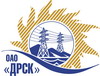 Открытое акционерное общество«Дальневосточная распределительная сетевая  компания»ПРОТОКОЛ рассмотрения  заявок участников ПРЕДМЕТ ЗАКУПКИ: открытый запрос предложений на право заключения Договора на выполнение работ для нужд филиала ОАО «ДРСК» «Амурские электрические сети» Капитальный ремонт тренировочного полигона с блоком вспомогательных помещений, диспетчерского пункта (закупка 2054 раздела 1.1 ГКПЗ 2014 г.). Плановая стоимость: 3 127 809,0 руб. без НДС. Указание о проведении закупки от 20.07.2014 № 185.ПРИСУТСТВОВАЛИ: постоянно действующая Закупочная комиссия 2-го уровня.ВОПРОСЫ ЗАСЕДАНИЯ ЗАКУПОЧНОЙ КОМИССИИ:О признании предложений соответствующими условиям закупки.О предварительной ранжировке предложений участников закупки. О проведении переторжки.ВОПРОС 1 «О признании предложений соответствующими условиям закупки»РАССМАТРИВАЕМЫЕ ДОКУМЕНТЫ:Протокол процедуры вскрытия конвертов с заявками участников.Сводное заключение экспертов Моториной О.А., Осинцева Ю.Е., Лаптева И.А.Предложения участников.ОТМЕТИЛИ:Предложения ООО «Строительно-монтажное управление» г. Райчихинск, ООО «Прометей» г. Благовещенск, ООО "СтройАльянс" г. Благовещенск признаются удовлетворяющими по существу условиям закупки. Предлагается принять данные предложения к дальнейшему рассмотрению. ВОПРОС 2 «О предварительной ранжировке предложений участников закупки»РАССМАТРИВАЕМЫЕ ДОКУМЕНТЫ:Протокол процедуры вскрытия конвертов с заявками участников.Сводное заключение экспертов Моториной О.А., Осинцева Ю.Е., Лаптева И.А.Предложения участников.ОТМЕТИЛИ:В соответствии с критериями и процедурами оценки, изложенными в документации о закупке, предлагается ранжировать предложения следующим образом:ВОПРОС 3 «О проведении переторжки»ОТМЕТИЛИ:Учитывая результаты экспертизы предложений Участников закупки Закупочная комиссия полагает  целесообразным проведение переторжки.РЕШИЛИ:Признать предложения ООО «Строительно-монтажное управление» г. Райчихинск, ООО «Прометей» г. Благовещенск, ООО "СтройАльянс" г. Благовещенск соответствующим условиям закупки. Утвердить ранжировку предложений участников после поведения переторжки:1 место ООО «Прометей» г. Благовещенск2 место ООО «Строительно-монтажное управление» г. Райчихинск3 место ООО "СтройАльянс" г. БлаговещенскПровести переторжку.Пригласить к участию в переторжке следующих участников: ООО «Строительно-монтажное управление» г. Райчихинск, ООО «Прометей» г. Благовещенск, ООО "СтройАльянс" г. Благовещенск. Определить форму переторжки: заочная.Назначить переторжку на 22.08.2014  в 10:00 благовещенского времени.Место проведения переторжки: 675000, г. Благовещенск, ул. Шевченко 28, каб. 244.Техническому секретарю Закупочной комиссии уведомить участников, приглашенных к участию в переторжке о принятом комиссией решении.Ответственный секретарь Закупочной комиссии 2 уровня                               О.А.МоторинаТехнический секретарь Закупочной комиссии 2 уровня                                    О.В.Чувашова            №  453/УР-Рг. Благовещенск19 августа 2014 г.Место в ран-жировкеНаименование и адрес участникаЦена заявки, руб. Неценовая предпочтительность (в баллах на балльной шкале от 3до 5)1ООО «Прометей» 675000, г. Благовещенск, ул. Островского, 652 776 394,3 руб. без НДС (НДС не предусмотрен) 32ООО «Строительно-монтажное управление» 676770, г. Райчихинск, ул. Милицейская, 243 000 062,0 руб. без НДС (3 540 073,16 руб. с НДС). 33ООО "СтройАльянс" 675000, г. Благовещенск, ул. Ленина, 1963 012 005,33 руб. без НДС (3 554 166,28 руб. с НДС) 3